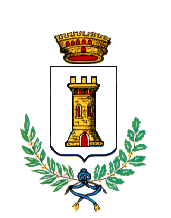 COMUNE    DI   CASAMASSIMACITTA’ METROPOLITANA DI BARIEMERGENZA SANITARIA LEGATAAL DIFFONDERSI DEL VIRUS COVID-19MISURE URGENTI DI SOLIDARIETÀ ALIMENTAREDECRETO LEGGE N. 73 DEL 25/05/2021AVVISO PUBBLICO PER L’ASSEGNAZIONE DEI BUONI SPESA “UNA TANTUM” IN FAVORE DI PERSONE E/O FAMIGLIE IN CONDIZIONI DI DISAGIO ECONOMICO E SOCIALE PER EMERGENZA COVID-19 Con Deliberazione di G.C. n. 73/2022 del 22/04/2022 è stato confermato l’avviso pubblico per l’assegnazione di buoni spesa in favore di persone o famiglie in condizione di disagio economico e sociale di cui al Decreto Legge n. 73 del 25/05/2021 approvato con Deliberazione di G.C. n. 193/2021 del 08/11/2021ART. 1 - FINALITA’Il presente Avviso è volto a sostenere le persone e le famiglie in condizioni di assoluto momentaneo disagio economico e sociale a causa della sussistente emergenza sanitaria da COVID-19 residenti nel Comune di Casamassima secondo il disposto del Decreto Legge n. 73 del 25/05/2021. ART. 2 – OGGETTO Per perseguire le finalità di cui all’art. 1 il Comune di Casamassima intende erogare un contributo economico estemporaneo con la formula di “buono spesa digitale” mediante l’utilizzo del sistema VOUCHER della Ditta Astrotel s.r.l. di Avellino.  Il buono spesa digitale integra il reddito familiare per far fronte alla spesa di generi alimentari o di prima necessità. Sono spendibili per l’acquisto di generi di prima necessità che rientrano esclusivamente nelle seguenti categorie:Prodotti alimentari, ad esclusione delle bevande alcoliche o superalcoliche;Prodotti per l’igiene personale e pulizia degli ambienti domestici;Farmaci non erogati a titolo gratuito dal SSN, la cui necessità sia accompagnata da apposita prescrizione del Medico di Medicina Generale.I Buoni spesa digitali non potranno, in nessun caso:Essere convertiti in danaro o dare diritto a ricevere somme di denaro;Essere ceduti o commercializzati;Dare diritto a ricevere beni e/o prestazioni diversi da quelli previsti al presente articolo.I Buoni spesa digitali hanno una validità temporale limitata. Le disposizioni circa la scadenza dei titoli viene comunicata in sede di consegnaI Buoni spesa digitali potranno essere utilizzati solo ed esclusivamente presso gli esercizi commerciali accreditati e convenzionati con il Comune di Casamassima presenti nell’elenco pubblicato sul sito istituzionale secondo le modalità previste dal sistema VOUCHER erogato da Astrotel s.r.l. di Avellino. I Buoni spesa digitali corrispondono a un PIN inviato direttamente al richiedente ammesso al contributo. Questo, utilizzato unitamente al codice fiscale del richiedente ammesso costituiscono di fatto una vera e propria carta di debito con la capienza di importo di spesa assegnata in base all’istruttoria effettuata. I punti vendita autorizzati (generi alimentari e prodotti di prima necessità), preventivamente auto accreditati sulla piattaforma attraverso il sistema VOUCHER, registrano attraverso una applicazione (APP) le spese effettuate giornalmente dal cittadino semplicemente inserendo il PIN ad egli assegnato e consentendo di verificare contestualmente alla vendita sia il codice fiscale del cliente che il residuo di spesa ancora disponibile. ART. 3 - REQUISITI DI AMMISSIONE Possono presentare istanza di ammissione all'erogazione di un buono spesa i nuclei familiari, anche monoparentali, in gravi difficoltà economiche che soddisfino i seguenti requisiti:a) Possedere la residenza anagrafica presso il territorio del Comune di Casamassima alla data di presentazione della domanda.b) Avere un reddito familiare relativo alla mensilità precedente a quella di pubblicazione del presente avviso di importo non superiore alla soglia quantificabile secondo il seguente schema:Il computo del reddito familiare alla lettera b) è la risultate della somma di qualsiasi reddito da lavoro dipendente o autonomo o qualsiasi forma di sostegno pubblico e/o ammortizzatore sociale, anche di natura previdenziale (es. cassa integrazione ordinaria e in deroga, stipendi, Naspi, pensioni, pensioni sociali, reddito/ pensione di cittadinanza, contributi connessi a progetti personalizzati di intervento, altre indennità o ristori speciali previsti dalla normativa vigente), ed altri redditi assimilati di ogni singolo componente del nucleo familiare EFFETTIVAMENTE PERCEPITI NELLA MENSILITA’ DI RIFERIMENTO (MARZO 2022).Sono esclusi dal calcolo del reddito familiare le pensioni di invalidità civile, indennità di frequenza e accompagnamento. c) Possedere un patrimonio mobiliare (es. depositi bancari o postali, ecc.), aggiornato alla mensilità precedente a quella di pubblicazione del presente avviso, inferiore ad € 3.000,00 per il primo componente del nucleo familiare, incrementato di € 500,00 per ogni ulteriore componente fino ad un massimo di € 7.000,00.Si rammenta che dichiarazioni sottoscritte nell’istanza hanno valenza di autocertificazione ai sensi dell'art. 76 del DPR 445/2000, nonché sulle conseguenze previste dall'art. 75 DPR 445/2000.ART. 4 - PRESENTAZIONE DELLA DOMANDAGli interessati dovranno presentare domanda a partire dalle ore 12.00 del 27/04/2022 entro e non oltre le 23.59 del 22/05/2022.La domanda va presentata online al link https://www.telemoney.cloud/registrazioneBuonoSpesaModC.xhtml?enteId=39 diffuso anche sul sito istituzionale www.casamassima.ba.it , in cui andranno indicati, in modo corretto ed esauriente, le informazioni richieste e i requisiti di ammissione in esso specificati. Alla domanda, è necessario allegare la copia della carta di identità in corso di validità del richiedente la misura assistenziale. Si rammenta che le dichiarazioni formulate in sede di compilazione del form rappresentano la fattispecie dell’autocertificazione ai sensi del DPR 445/2000. ART. 5 - MOTIVI DI ESCLUSIONERappresentano motivo di esclusione:La mancanza di uno o più requisiti previsti dall’avviso;La errata o incompleta compilazione/sottoscrizione dell’istanza;L’inoltro dell’istanza in seguito al termine previsto o in modalità differente da quella prevista all’art. precedenteART. 6 - IMPORTO DEL BUONO SPESAL’importo dei Buoni spesa varia rispetto alla composizione del nucleo familiare secondo il calcolo di € 100 per ogni componente, sino ad un massimo di € 700.ART. 7 - CONTROLLIL’Amministrazione Comunale provvederà ad effettuare verifiche sulla veridicità delle dichiarazioni rese in sede di istanza, provvedendo anche all'eventuale recupero delle somme percepite indebitamente ed alla denuncia all’Autorità Giudiziaria ai sensi dell’art. 76 del DPR 445/2000 in caso di false dichiarazioni.ART. 8 - TRATTAMENTO DEI DATI PERSONALITutti i dati di cui verrà in possesso l’Amministrazione Comunale saranno trattati nel rispetto del Codice Privacy D. Lgs. 196/2003 e del Regolamento UE 2016/679.ART. 9 - INFORMAZIONIPer ogni ulteriore informazione, gli interessati potranno contattare telefonicamente gli Uffici Servizi Sociali dal lunedì al venerdì, esclusivamente dalle ore 9.00 alle ore 12.00 al numero 080/6530142.Casamassima,lì 26/04/2022                                                                                                                                     Responsabile del Servizio Socio-Culturale                                                                                  (dott.ssa Mariangela Nuzzi)N. COMPONENTISOGLIA MASSIMA1 componente600,00€2 componenti700,00€ 3 componenti800,00€4 componenti900,00€5 ed oltre componenti1.000,00€